ANNUAL ARC MARION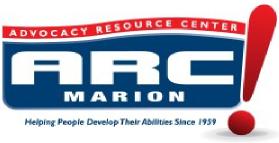 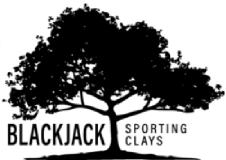 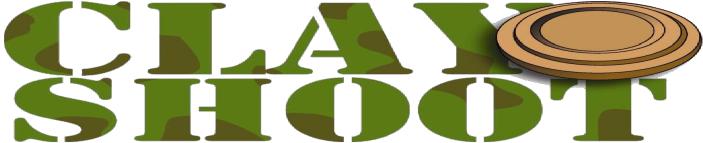 FRIDAY– SEPTEMBER 25TH, 2020 @ Black Jack ClaysTEAM OF (4) $500.00 INCLUDES: 
50 CLAYS, 50 ROUNDS OF AMMO, GOLF CARTS, GUN RENTALS,EYE AND EAR PROTECTION & FULL CATERED BBQ LUNCH!REGISTRATION BEGINS AT 8:30 AM—START TIME BEGINS AT 9:00 AM1ST, 2ND, 3RD Place trophies & Prizes and Highest Score PrizeFor more info please contact Cheri Craig at (352) 387-2210 or ccraig@mcarc.com                                          ___________________________    __________________________Email:_____________________________  Team Name:____________________________Payment:  (Please make checks payable to: ARC Marion)  Ck #_______________________Name on card:____________________________  Exp.:____________CC Card #________________________________CVV:______________Zip:____________ALL TEAMS MUST BE PRE-REGISTERED BY SEPT. 22ND!For more info please call or email Cheri Craig (352) 387-2210 OR CCRAIG@MCARC.COM  
Forms available at www.mcarc.com Contact Name:	Phone:Contact Name:	Phone:Team Members (4)